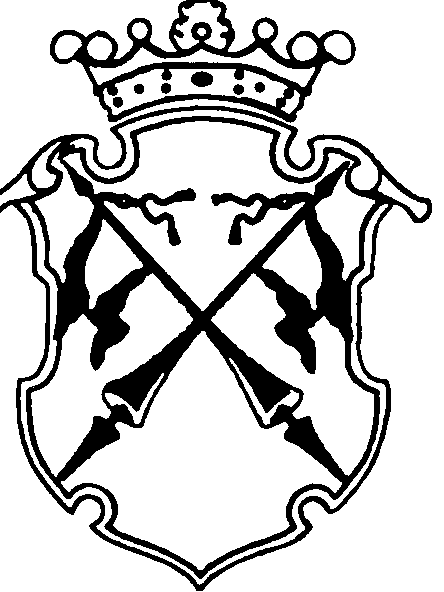 РЕСПУБЛИКА   КАРЕЛИЯКОНТРОЛЬНО-СЧЕТНЫЙ КОМИТЕТСОРТАВАЛЬСКОГО МУНИЦИПАЛЬНОГО РАЙОНАЗАКЛЮЧЕНИЕНА ПРОВЕДЕНИЕ  ФИНАНСОВО-ЭКОНОМИЧЕСКОЙ ЭКСПЕРТИЗЫпроекта постановления администрации Сортавальского муниципального района «О внесении изменений в ведомственную целевую программу «Развитие малого и среднего предпринимательства в Сортавальском муниципальном районе на 2015-2017 годы»«27» декабря 2017г.                                                                                  №71Основание для проведения экспертизы: п.7 ч.2 статьи 9 федерального закона от 07.02.2011г. №6-ФЗ «Об общих принципах организации и деятельности контрольно-счетных органов субъектов Российской Федерации и муниципальных образований», ч.2 статьи 157 Бюджетного Кодекса РФ, п.7 статьи 7 Положения о контрольно-счетном комитете Сортавальского муниципального района, утвержденного Решением Совета Сортавальского муниципального района от 26.01.2012г. №232, подпункт 2 п.1 статьи 5 «Положения о бюджетном процессе в Сортавальском муниципальном районе», утвержденного Решением Совета Сортавальского муниципального района от 24.12.2015г. №171 Цель экспертизы : оценка финансово-экономических обоснований на предмет обоснованности расходных обязательств бюджета Сортавальского муниципального района в проекте постановления администрации Сортавальского муниципального района «О внесении изменений в ведомственную целевую программу «Развитие малого и среднего предпринимательства в Сортавальском муниципальном районе на 2015-2017 годы» Предмет экспертизы : проект постановления администрации Сортавальского муниципального района «О внесении изменений в ведомственную целевую программу «Развитие малого и среднего предпринимательства в Сортавальском муниципальном районе на 2015-2017 годы».Проект постановления администрации Сортавальского муниципального района «О внесении изменений в ведомственную целевую программу «Развитие малого и среднего предпринимательства в Сортавальском муниципальном районе на 2015-2017 годы» (далее – проект Постановления) представлен на экспертизу в Контрольно-счетный комитет Сортавальского муниципального района (далее- Контрольно-счетный комитет) 26 декабря 2017 года.Контрольно - счетный комитет Сортавальского муниципального района произвел экспертизу представленных Администрацией Сортавальского муниципального района документов по проекту Постановления. Рассмотрены следующие материалы по указанному проекту:Проект Постановления- на 3 л.; Приложение №1 к проекту Постановления - на 8л.;Пояснительная записка к проекту Постановления – 1л.;Соглашение о софинансировании расходных обязательств и взаимодействии по реализации муниципальной программы развития малого и среднего предпринимательства от 17.12.2015г.- 12 л..Соглашение №20 о софинансировании расходных обязательств и взаимодействии по реализации муниципальной программы развития малого и среднего предпринимательства от 24.11.2016г.;Соглашение №18 о софинансировании расходных обязательств и взаимодействии по реализации дополнительных мероприятий по поддержке малого и среднего предпринимательства от 20.12.2017г.Рассмотрев указанные документы, Контрольно - счетный комитет Сортавальского муниципального района пришел к следующим выводам:В нарушение пп.7 п.2 статьи 9 Федерального закона от 07.02.2011г. №6-ФЗ и пп.6 п.1 статьи 5 Положения о бюджетном процессе в Сортавальском муниципальном районе для проведения финансово-экономической экспертизы в Контрольно-счетный комитет не направлялись проекты  муниципальных правовых актов, определяющих финансовое обеспечение и порядок расходования средств на исполнение расходных обязательств Сортавальского муниципального района, а именно :- Постановление администрации Сортавальского муниципального района от 05.11.2015г. №155 «О внесении изменений в ведомственную целевую программу «Развитие малого и среднего предпринимательства в Сортавальском муниципальном районе на 2015-2017 годы»;-Постановление администрации Сортавальского муниципального района от 28.04.2016г. №45 «О внесении изменений в постановление администрации Сортавальского муниципального района №106 от 07.10.2014г. «Об утверждении ведомственной целевой программы «Развитие малого и среднего предпринимательства в Сортавальском муниципальном районе на 2015-2017 годы»;-Постановление администрации Сортавальского муниципального района от 08.11.2016г. №132 «О внесении изменений в ведомственную целевую программу «Развитие малого и среднего предпринимательства в Сортавальском муниципальном районе на 2015-2017 годы»;-Постановление администрации Сортавальского муниципального района от 03.10.2017г. №87 «О внесении изменений в ведомственную целевую программу «Развитие малого и среднего предпринимательства в Сортавальском муниципальном районе на 2015-2017 годы».В текстовой части проекта Постановления обоснования необходимости внесения изменений в утвержденную ведомственную целевую программу  ( п. 18 Порядка разработки, утверждения и реализации ведомственных целевых программ, утвержденный постановлением администрации Сортавальского муниципального района от 27.05.2010г. №67 (далее-Порядок)) Постановлением №155 от 05.11.2015г. утверждена новая редакция Паспорта ВЦП, которая не соответствует форме согласно Приложению 1 к Порядку .В приложении №1 к проекту Постановления приведен перечень мероприятий, которые не взаимоувязаны по задачам Программы.Цель программы достижима в установленные программой сроки и соотносится с наименованием программы, а также соответствует поставленной проблеме. Цель и задачи четко сформулированы и конкретизированы.Целевые показатели программы не отражают достижение поставленных задачВ нарушение пп.7 п.6 р. II Порядка отсутствует оценка рисков реализации программы и мероприятия по их снижению. В нарушение пп. 11 п.6 р. II Порядка отсутствует оценка эффективности расходования бюджетных средств по годам (этапам). (коэффициент эффективности определяется отношением целевого показателя к объему ресурсного обеспечения мероприятий программы)В нарушение пп.8 п.6 р. II Порядка  в разделе «Ресурсное обеспечение Программы» отсутствует обоснование потребности в необходимых ресурсах).ЗАКЛЮЧЕНИЕ: Контрольно-счетный комитет Сортавальского муниципального района, проверив представленные Администрацией Сортавальского муниципального района» документы к проекту Постановления рекомендует отклонить проект Постановления в связи с тем, что ведомственная целевая программа  «Развитие малого и среднего предпринимательства в Сортавальском муниципальном районе на 2015-2017» не отвечает требованиям Порядка и требует доработки.Председатель Контрольно-счетного комитета                  		Н.А. Астафьева